    ПРОЕКТ      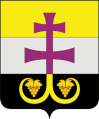 АДМИНИСТРАЦИЯ  МУНИЦИПАЛЬНОГО ОБРАЗОВАНИЯ«ВЕШКАЙМСКИЙ РАЙОН» УЛЬЯНОВСКОЙ ОБЛАСТИПОСТАНОВЛЕНИЕ____________			                                                                      ____р. п. ВешкаймаО внесении изменений в постановление администрации муниципального образования «Вешкаймский район» от 16.12.2013 № 1192 «Об утверждении Порядка осуществления Финансовым управлением администрации муниципального образования «Вешкаймский район» полномочий по внутреннему муниципальному финансовому контролю»В целях приведения муниципальных правовых актов администрации муниципального образования «Вешкаймский район» в соответствие, постановляю:1. Внести в постановление администрации муниципального образования «Вешкаймский район» от 16.12.2013 № 1192 «Об утверждении Порядка осуществления Финансовым управлением администрации муниципального образования «Вешкаймский район» полномочий по внутреннему муниципальному финансовому контролю» следующие изменения:1.1. Подпункт «б» пункта 1.1. Порядка исключить. 1.2. Пункт 1.2. Порядка изложить в следующей редакции: «1.2. Предметом деятельности Финансового управления по осуществлению внутреннего муниципального финансового контроля                   (далее – контрольная деятельность Финансового управления) при реализации полномочий, предусмотренных подпунктом «а» пункта 1 настоящего Порядка, является:а) контроль за соблюдением бюджетного законодательства Российской Федерации и иных нормативных правовых актов, регулирующих бюджетные правоотношения;б) контроль за полнотой и достоверностью отчётности о реализации государственных (муниципальных) программ, в том числе отчётности об исполнении государственных (муниципальных) заданий.1.3. Пункт 1.6. Порядка изложить в следующей редакции:«1.6. Внеплановая контрольная деятельность Финансового управления осуществляется на основании поручений (требований, обращений) главы администрации муниципального образования «Вешкаймский район», заместителя главы администрации муниципального образования «Вешкаймский район», правоохранительных органов, начальника Финансового управления».1.4. Пункт 1.8. Порядка изложить в следующей редакции:«1.8. Должностные лица, указанные в пункте 1.7 настоящего Порядка, при реализации полномочий, предусмотренных подпунктом «а» пункта 1.1 настоящего Порядка, имеют право: а) запрашивать и получать на основании мотивированного запроса в письменной форме информацию, документы и материалы, объяснения в письменной и устной формах, необходимые для проведения контрольных мероприятий;б) посещать беспрепятственно при проведении контрольных мероприятий по предъявлении служебных удостоверений и копии приказа о назначении контрольного мероприятия находящиеся в распоряжении объекта контроля помещения и территории».1.5. Пункт 2.1. Порядка изложить в следующей редакции: «2.1. Планирование  контрольной деятельности Финансового управления осуществляется путем составления и утверждения планов контрольных мероприятий Финансового управления (далее План) на очередной год.План представляет собой перечень контрольных мероприятий, которые планируются осуществить Финансовым управлением в очередном году».1.6. Пункт 3.8. Порядка исключить.1.7. Пункт 5.3. Порядка исключить.2. Настоящее постановление вступает в силу после его обнародования.Глава администрациимуниципального образования«Вешкаймский район»                                                                  Т.Н.Стельмах